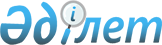 "Нормативтік құқықтық актіге негіздеме-анықтама нысанын бекіту туралы" Қазақстан Республикасы Әділет Министрінің 2006 жылғы 4 қыркүйектегі № 240 бұйрығына толықтыру енгізу туралы
					
			Күшін жойған
			
			
		
					Қазақстан Республикасы Әділет министрінің 2015 жылғы 28 қыркүйектегі № 518 бұйрығы. Қазақстан Республикасының Әділет министрлігінде 2015 жылы 28 қыркүйекте № 12117 болып тіркелді. Күші жойылды - Қазақстан Республикасы Әділет министрінің 2016 жылғы 21 қазандағы № 912 бұйрығымен      Ескерту. Күші жойылды - ҚР Әділет министрінің 21.10.2016 № 912 бұйрығымен.      Қазақстан Республикасы Үкiметiнің 2006 жылғы 17 тамыздағы № 778 қаулысымен бекітілген Нормативтiк құқықтық актілерді мемлекеттiк тiркеу қағидаларының 9-тармағына сәйкес БҰЙЫРАМЫН:



      1. «Нормативтік құқықтық актіге негіздеме-анықтама нысанын бекіту туралы» Қазақстан Республикасы Әділет министрінің 2006 жылғы 4 қыркүйектегі № 240 бұйрығына (Нормативтік құқықтық актілерді тіркеу тізілімінде № 4376 тіркелген) мынадай толықтыру енгізілсін:



      көрсетілген бұйрықпен бекітілген нормативтік құқықтық актіге анықтама-негіздеме нысаны мындай мазмұндағы 8-1-бағанмен толықтырылсын:

      «                                                                 ».



      2. Нормативтік құқықтық актілерді тіркеу департаменті осы бұйрықты аумақтық әділет органдарының, орталық және жергілікті мемлекеттік органдардың назарына жеткізсін.



      3. Осы бұйрық мемлекеттік тіркелген күнінен бастап қолданысқа енгізіледі.      Министр                                           Б. Имашев
					© 2012. Қазақстан Республикасы Әділет министрлігінің «Қазақстан Республикасының Заңнама және құқықтық ақпарат институты» ШЖҚ РМК
				8-1.Реттеушілік әсерді талдау жүргізу нәтижелері туралы ақпаратты (бар болса)